West Virginia Board of Examiners forSpeech-Language Pathology and AudiologyBoard MembersErin Leigh-Ann Browning, M.A., CCC-SLP, PresidentVickie Pullins, M.A., CCC-SLP, SecretaryDr. Michael J. Zagarella, Au.D., CCC-ADr. Vernon N. Mullins, Au.D., CCC-AJoe E. Richards, M.A., Citizen MemberBOARD MEETING AGENDAFebruary 15, 2022 @ 5 PMBoard Office via Zoom Video Conference99 Edmiston Way, Suite 214Buckhannon, WV  26201Call to OrderGregg Thornton – Ohio Board & HADApproval of minutesFinancials and PCardOLD BUSINESSComplaint #55FARB – VickieNEW BUSINESS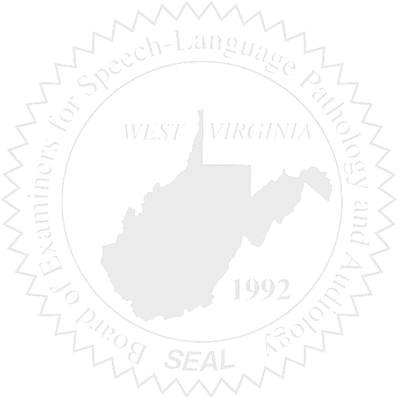 Copier LeaseCorrectional Industries & PrintingRegulatory SoftwareLegislative Bills